БІЛОЦЕРКІВСЬКА МІСЬКА РАДА	КИЇВСЬКОЇ ОБЛАСТІ	Р І Ш Е Н Н Я
 від 15 липня 2021 року                                                                        № 1111-15-VIIІПро дострокове 	припинення повноваженьдепутата Білоцерківської міської радиVIII скликанняРозглянувши заяву депутата Білоцерківської міської  ради VIII скликання Вакуленка Михайла Івановича,   відповідно до пункту 14 частини 1 статті 26 Закону України «Про місцеве самоврядування в Україні», підпункту 2 частини 2 статті 5 Закону України «Про статус депутатів місцевих рад»,  міська рада вирішила:Достроково припинити повноваження депутата Білоцерківської міської ради VIII скликання Вакуленка Михайла Івановича на підставі заяви про складення ним депутатських повноважень.Організаційному відділу міської ради направити дане  рішення до Білоцерківської міської територіальної виборчої комісії Білоцерківського району Київської області.Контроль за виконанням рішення покласти на постійну комісію з питань дотримання прав людини, законності, боротьби зі злочинністю, оборонної роботи, запобігання корупції, сприяння депутатській діяльності, етики та регламенту.Міський голова                                                                               Геннадій ДИКИЙ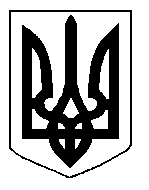 